                 Year 2 Autumn 2 Curriculum Overview   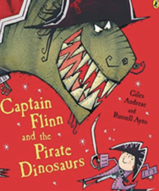 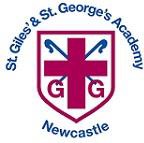 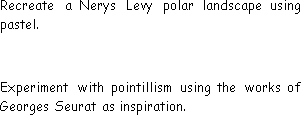 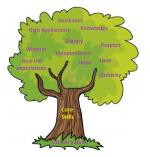 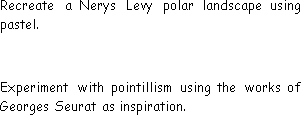 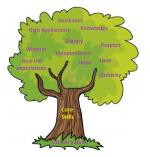 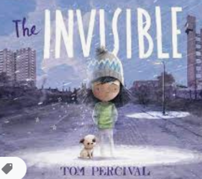 